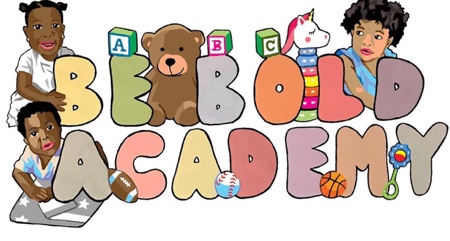 BE BOLD ACADEMY UNIFORM REQUIREMENTSBe Bold Academy requires every Scholar from the age of 18months-5 yrs. to wear uniforms. UniformTODDLER & PRESCHOOL: Turquoise polo shirt, black bottoms. Students are permitted to wear any enclosed shoes that fit their desire.FOOTWEAR- Students are welcome to wear any closed toe shoe that they desire. Any student who attends school with open toe shoes must provide a pair of closed toe shoes as well.  Closed toe shoes are required for safety purposed. Any open toe shoes that are worn to school must have a heel strap. When wearing dresses or skirts, it is a must that all ladies wear shorts or stocking that are not see through for privacy purposes. GET FRESH FRIDAY! - Children are allowed to express themselves through their clothing. Every Friday students are welcomed to wear any appropriate clothing that they desire with any closed toe shoe. The following is a list of stores where you may purchase the uniforms.1.             Target 2.             Forman Mills3.             Kids City 4.             Walmart5.             Children’s Place6.             Old Navy7.          Kids Town